Пост-релиз по итогам акции«Единый день сдачи ЕГЭ родителями»18 февраля 2020 года в муниципальном бюджетном общеобразовательном учреждении «Центр образования села Амгуэмы» прошла всероссийская акция «ЕГЭ для родителей». В этот раз акция посвящена Году памяти и славы. В этот день два родителя выпускников прошли всю процедуру ЕГЭ,  от металлодетектора до конечной процедуры проведения экзамена по истории. На мероприятии  родители узнали:  - как проходит регистрация на ЕГЭ и организуется рассадка в аудиториях;  - как выглядят рабочие места участников ЕГЭ; - как происходит печать контрольных измерительных материалов (КИМ) в пункте проведения экзамена (ППЭ);  - как выглядят КИМ ЕГЭ 2020 года по истории. По завершении пробного экзамена в пунктов проведения экзамена состоялось родительское собрание «Особенности организации ЕГЭ в 2020 году». 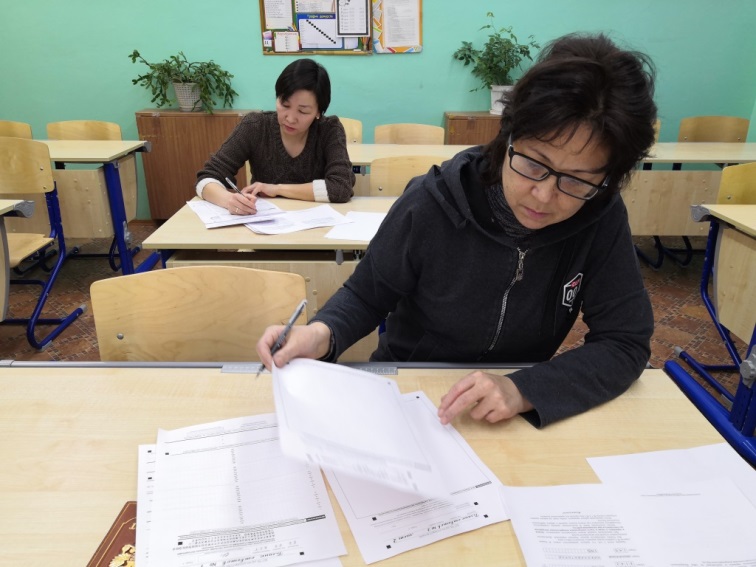 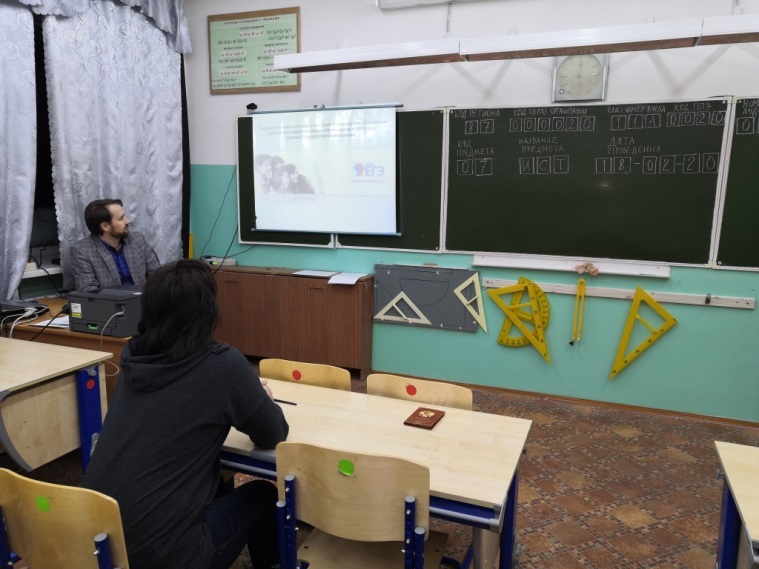 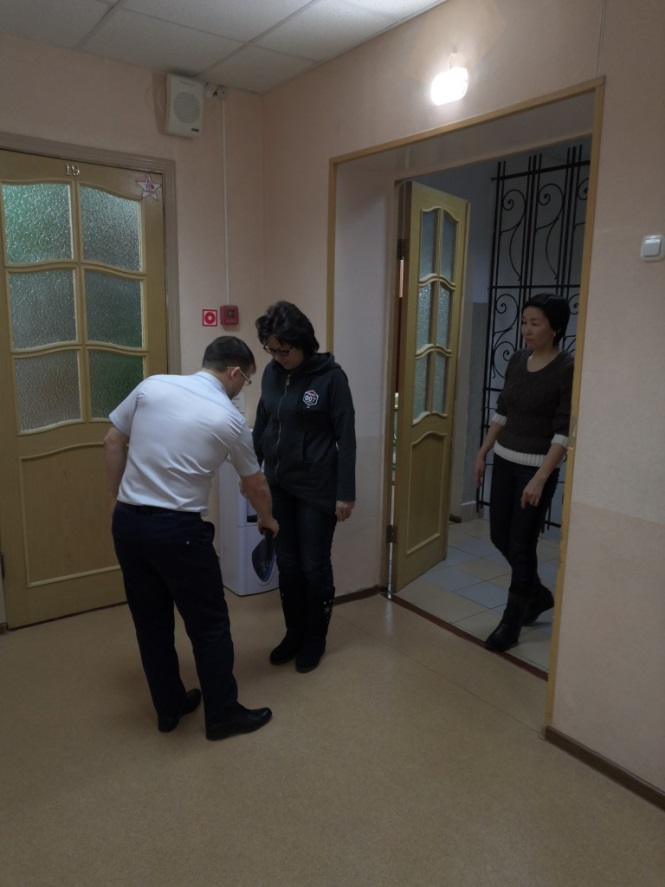 